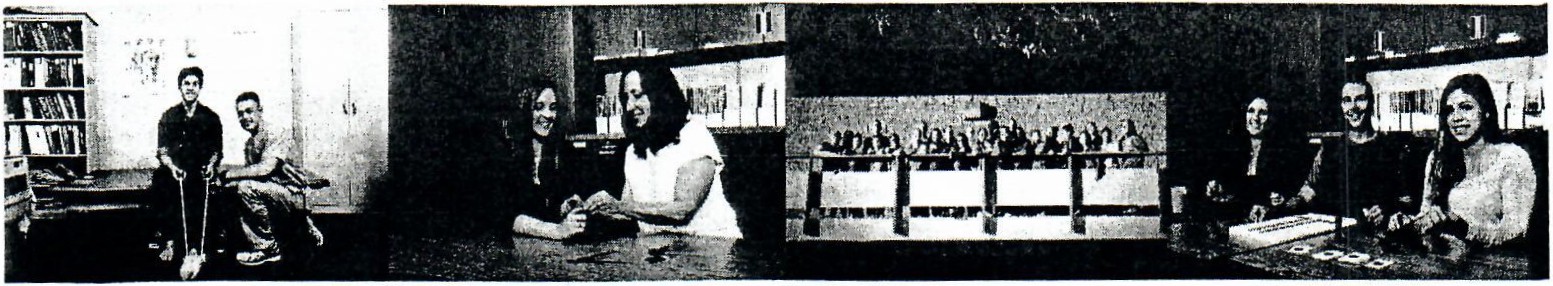 OCUPATIONAL THERAPY ASSISTANT PROGRAMMichelle Parolise, Program Coordinatorwww.sac.edu/ota(714)564-6833Occupational Therapy Assistant Degree (0583)The Occupational Therapy Assistant Program provides a strong foundation in the skills and knowledge necessary for entry-level occupational therapy assistant competencies. The program is accredited by the,Accreditation Council for Occupational Therapy Education, American Occupational Therapy Association, 4720 Montgomery Lane, suite 200 Bethesda, MD, 20814-3449, Phone Number (301) 652-2682. Graduates of the program are qualified to sit for the national certification examination, administered by the National Board of Certification for Occupational Therapy (NBCOT), 12 S. Summit Ave. Suite 100, Gaithersburg, MD 20877, and Phone Number (301) 990-7979. Students who have completed all requirements will also need to apply for a license to practice in the state of California through the Board of Occupational Therapy (BOT), 2005 Evergreen St. Suite 2050, Sacramento, CA 95815, and Phone Number (916) 263-2294.Occupational therapy is a discipline, which focuses on function as well as quality of life. Occupational therapy assistants provide service to individuals with physical, mental or environmental disabilities, across life phases, who need to remediate skills of everyday tasks of work, self-care and leisure. The major requires general education courses including: biological, social, and behavioral science, in addition to, occupational therapy courses. The program utilizes classroom instruction and fieldwork experiences to prepare the student to meet certification and employment standards.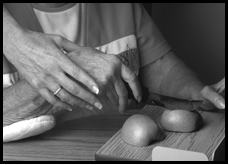 Certified Occupational Therapy Assistants have the opportunity to work in a wide variety of settings including hospitals, outpatient centers, psychiatric facilities, hand clinics, skilled nursing facilities, school districts and private pediatric clinics. The job market in southern California is excellent and is expected to grow. COTA statistics for Orange County, as reported by the California Labor Market 2015, is that the hourly mean wage is $35.70. The job demand is expected to increase by 43.8% from 2012-2022.Advanced placement in the program for those students with prior   occupational   therapy   assistant   education will   be evaluated on an individual basis by the program coordinator.When applying for the certification examination with NBCOT students will be asked to answer questions related to topic of felonies. Finger printing is requirement to apply for state licensure with BOT and for placement in most level II fieldwork sites. For information about limitations based on felonies, students are advised to call NBCOT and BOT any time prior to the application process.PROGRAM ORIENTATION:Information Sessions are held one time per month for 8months of the year. Please refer to website for details.ADMISSION PROCEDURES:Apply to Santa Ana College. Download the OTA packet from our website for an application. Submit application and transcripts to the OTA office. Call the Testing Center to schedule an appointment to complete tests.Completion of the following tests:(Required of all applicants except those that have a baccalaureate degree.) These tests are for purposes of guidance and for establishment that pre­ requisite skills of 101 and 101L have been met.College Test of English Placement (reading section only) with a minimum score of 25 or above. Students scoring below 25 will be referred to the Student Learning Center.Santa Ana College Test in Math, Level Ill, showing a total score at 18 or above, or completion of Intermediate Algebra with a grade of "C" or better.Continued on back…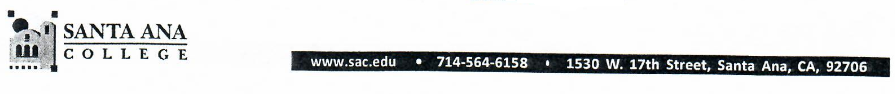 Continued from front:English 101 or 101L, with a grade of C or better.Communication Studies (3 units) – Satisfactory completion of Communication Studies 101, 101L, 102, 140, 145. Biology 149, Human Anatomy & Physiology (4 units) with a grade of C or better.  This course has to be taken within the last 10 years.Psychology 100 or 100H with a grade of C or better.  (This is a prerequisite for Psychology 250.) Applications to the program will be accepted one time per year. Major requirements for the Associate Degree in Occupational Therapy Assistant:Please Note: Psychology 250 is the only core course that may be taken prior to starting the program.  Additional requirements for the Occupational Therapy Assistant Associate Degree:*Math proficiency for graduation: Successful completion of the Santa Ana College Math Proficiency Exam or Intermediate Algebra. 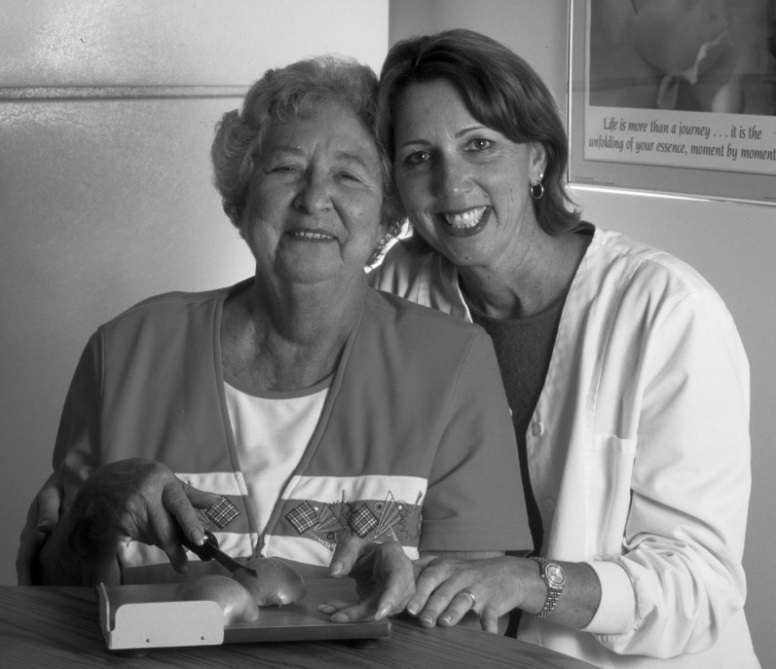 FIRST YEARFIRST SEMESTERUNITSO.T.A. 100Medical Terminology and Documentation1O.T.A. 101Foundations of Occupation and Occupational Therapy4O.T.A. 101LExploration of Occupation2O.T.A. 110Human Occupation Across Lifespan3FIRST YEARSECOND SEMESTERUNITSO.T.A. 102Psychosocial Function and Dysfunction4O.T.A. 102LPsychosocial Components of Occupation2.5O.T.A 115Human Disease and Occupation 2Psychology 250Abnormal Psychology3O.T.A. 111 Applied Kinesiology 1SECOND YEARTHIRD SEMESTERUNITSO.T.A. 103Physical Function and Dysfunction4O.T.A. 103LPhysical Components of Occupation2.5O.T.A. 201Contemporary Models of Occupational Therapy Practice4SECOND YEARFOURTH SEMESTERUNITSO.T.A. 202Level II Fieldwork – Part I6O.T.A. 203Level II Fieldwork – Part II6REQUIRED FOR MAJOR                      UNITS 45PREREQUISITESUNITSBiology 149 4Communication studies 101, 101L, 102, 140, 1453English 101 or 101L4Psychology 100 or 100H3TOTAL 14CourseUnitsU.S. History or Political Science (American Institutions)3Humanities3Cultural Breadth3Communication and Analytical Thinking3Total General Education Units12TOTAL UNITS71